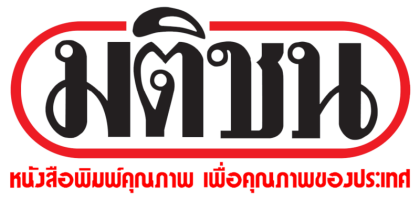 ข่าวประจำวันพุธที่ 16 ตุลาคม 2562 หน้าที่ 1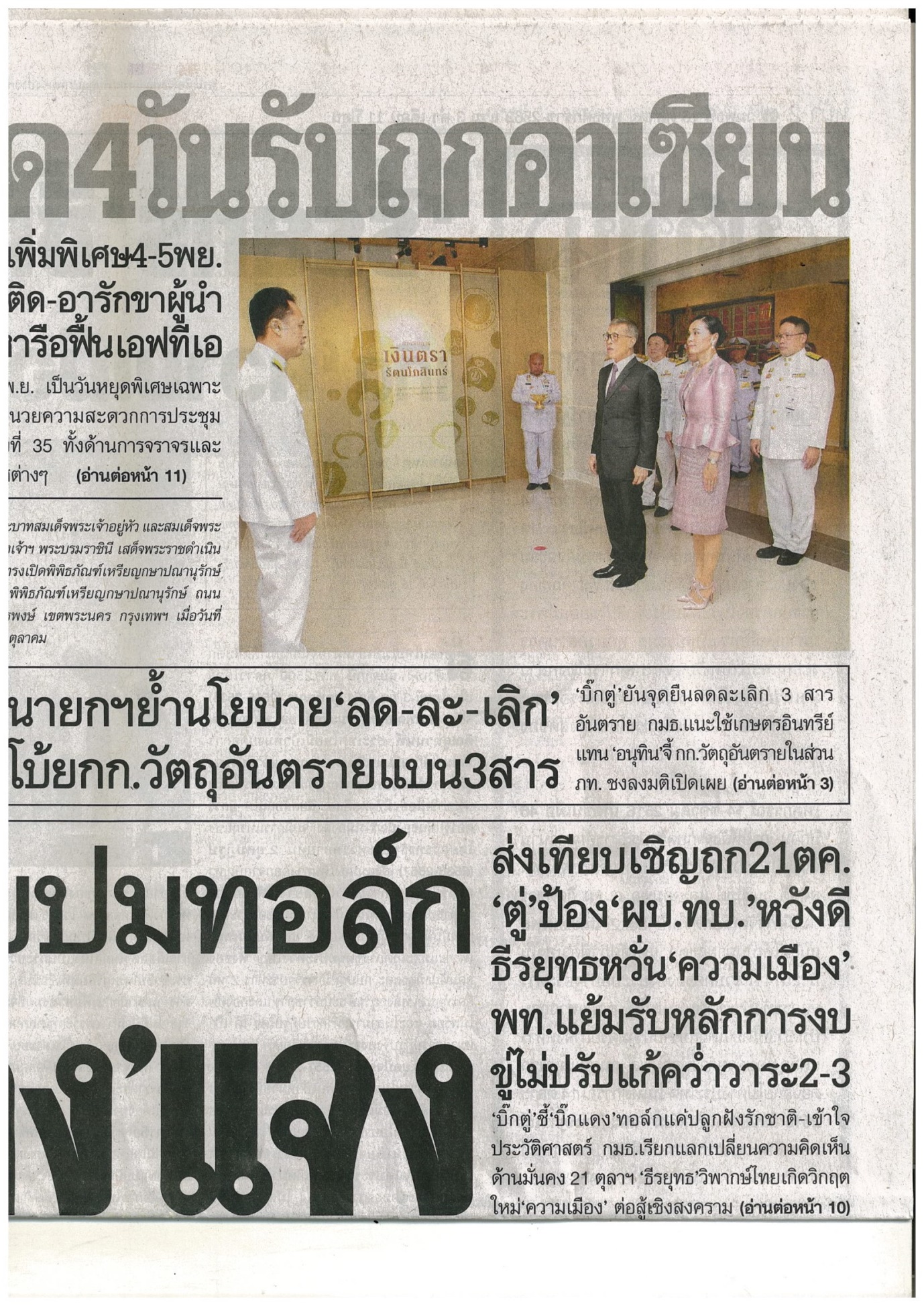 ข่าวประจำวันพุธที่ 16 ตุลาคม 2562 หน้าที่ 1 (ต่อ) 3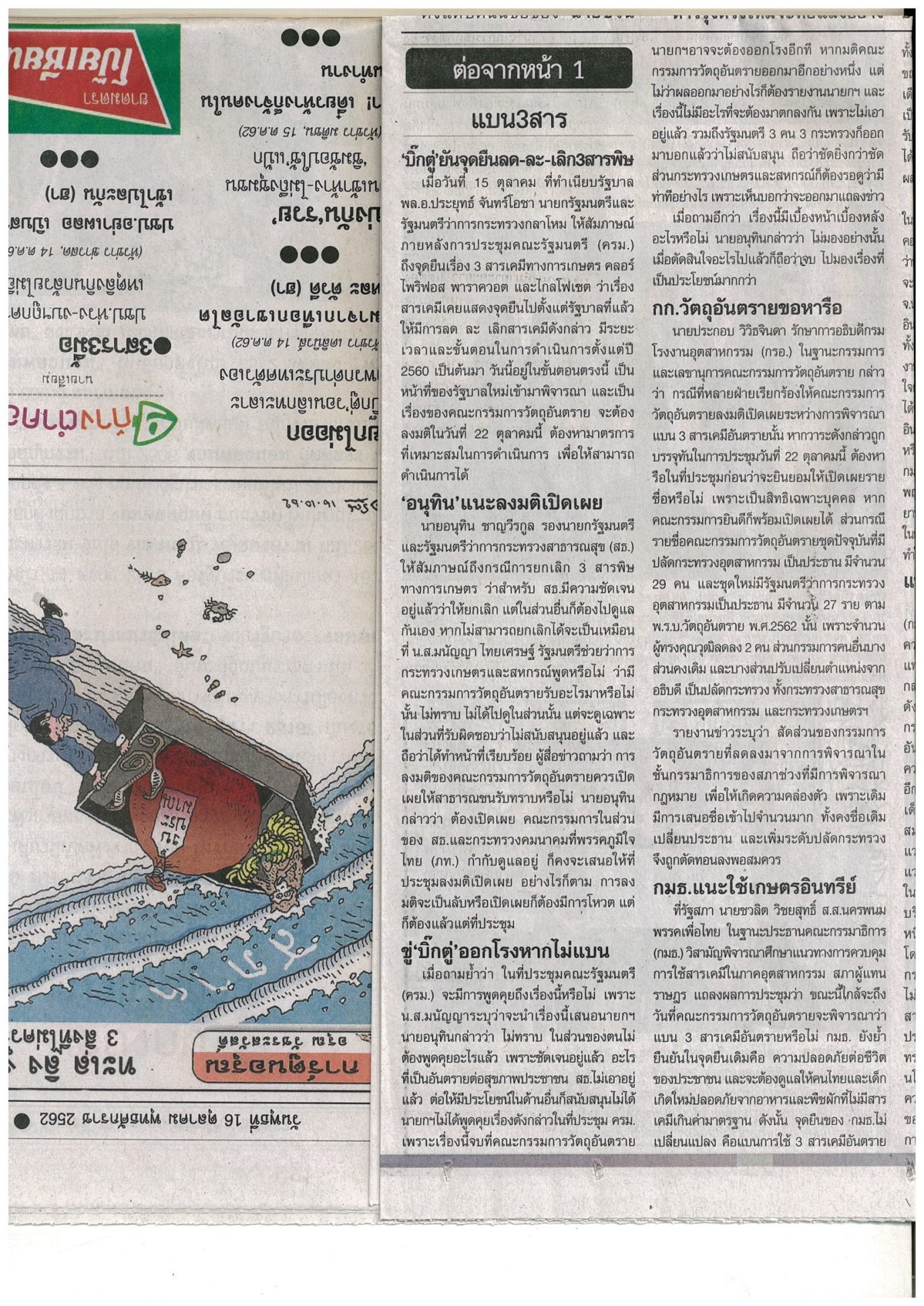 ข่าวประจำวันพุธที่ 16 ตุลาคม 2562 หน้าที่ 1 (ต่อ) 3ข่าวประจำวันพุธที่ 16 ตุลาคม 2562 หน้าที่ 1 (ต่อ) 3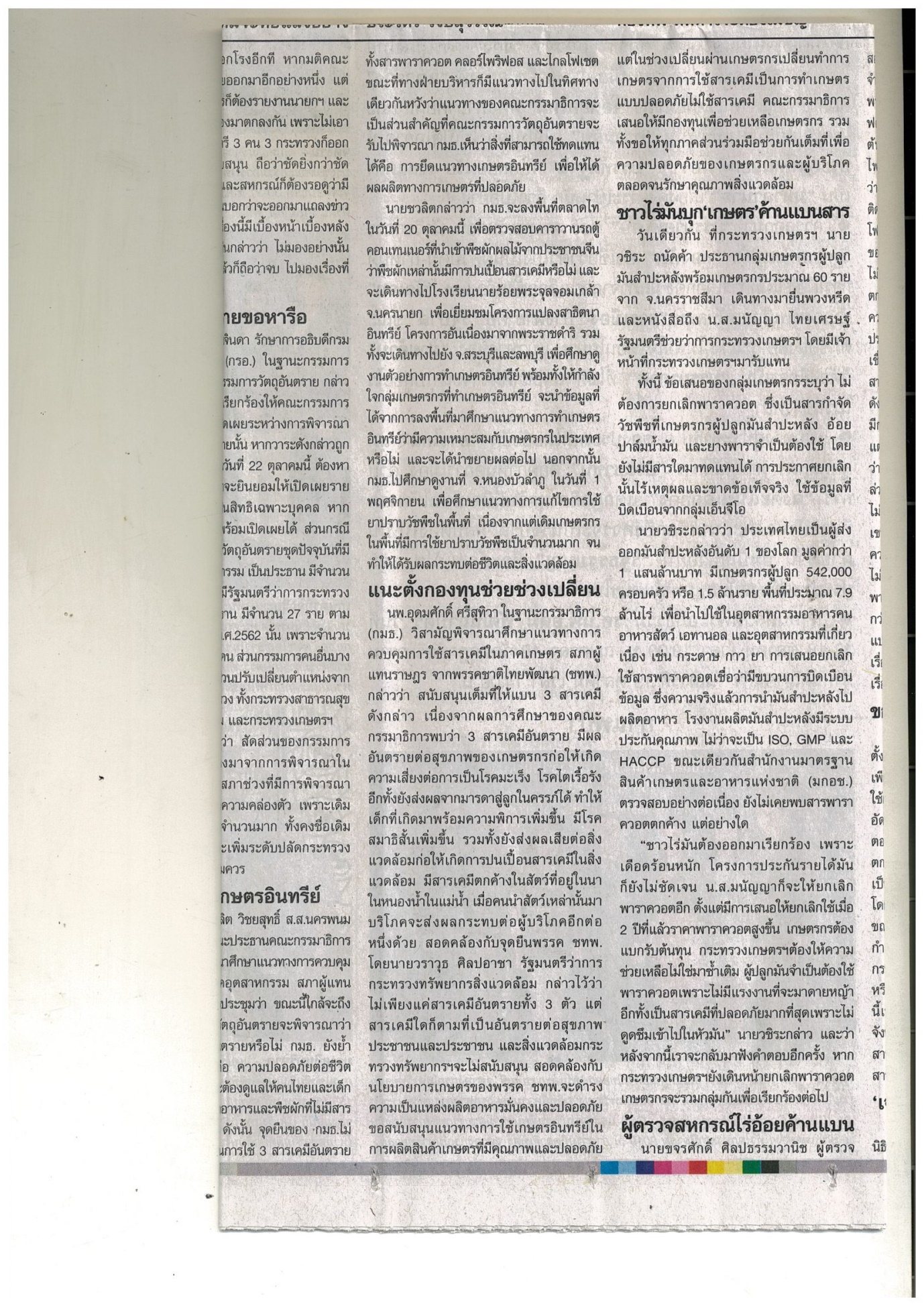 ข่าวประจำวันพุธที่ 16 ตุลาคม 2562 หน้าที่ 1 (ต่อ) 3ข่าวประจำวันพุธที่ 16 ตุลาคม 2562 หน้าที่ 1 (ต่อ) 3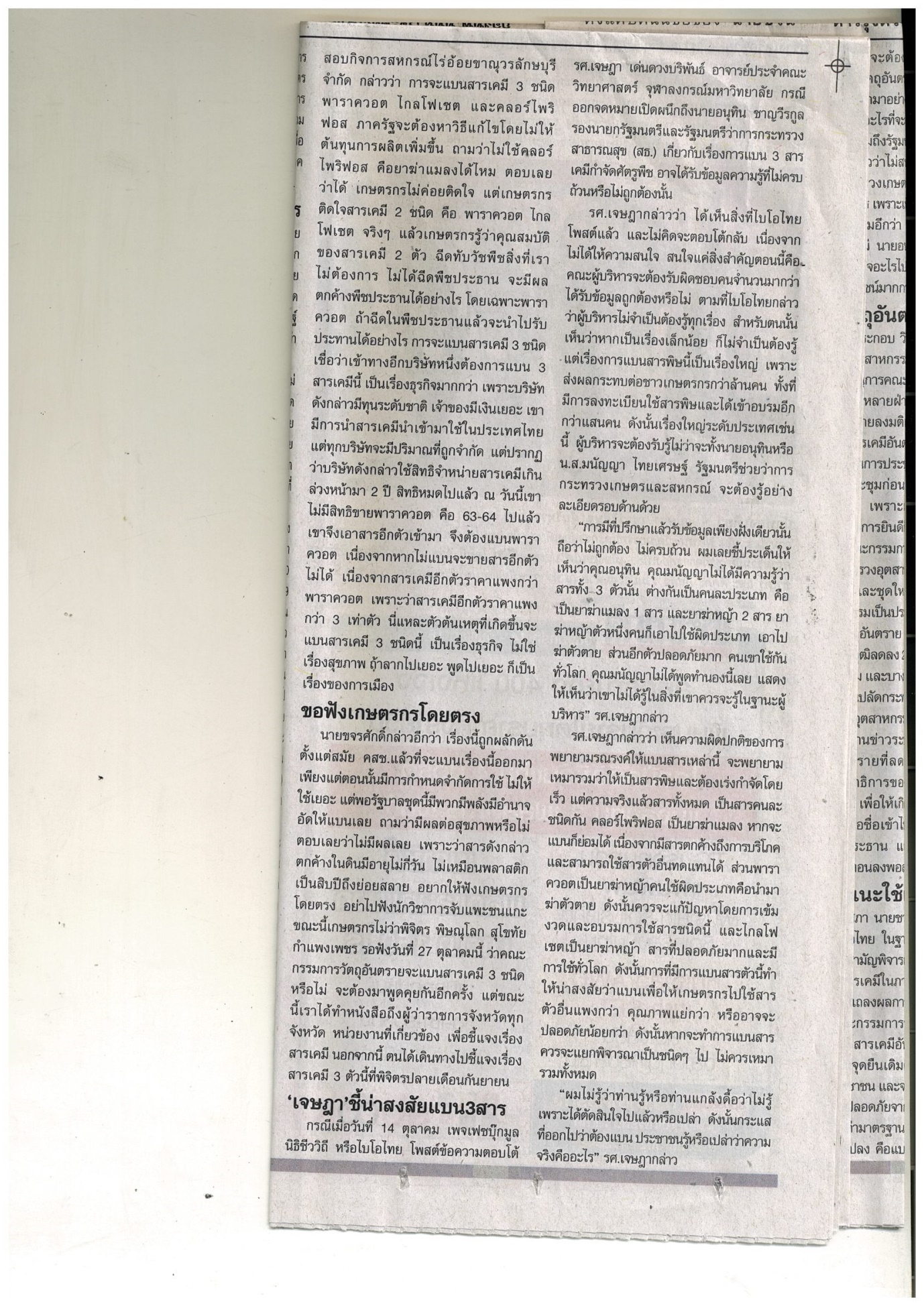 ข่าวประจำวันพุธที่ 16 ตุลาคม 2562 หน้าที่ 1 (ต่อ) 3ข่าวประจำวันพุธที่ 16 ตุลาคม 2562 หน้าที่ 7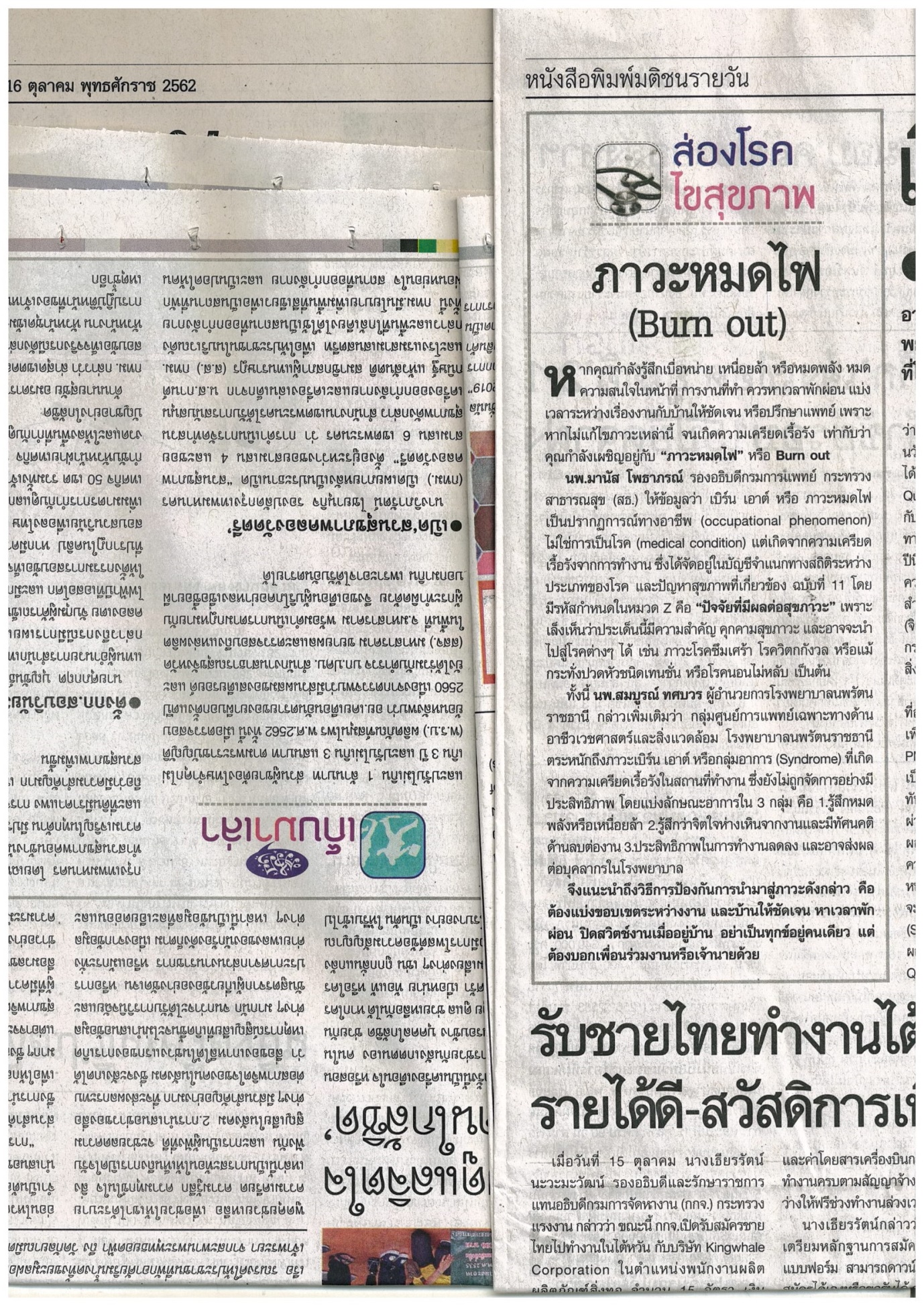 ข่าวประจำวันพุธที่ 16 ตุลาคม 2562 หน้าที่ 7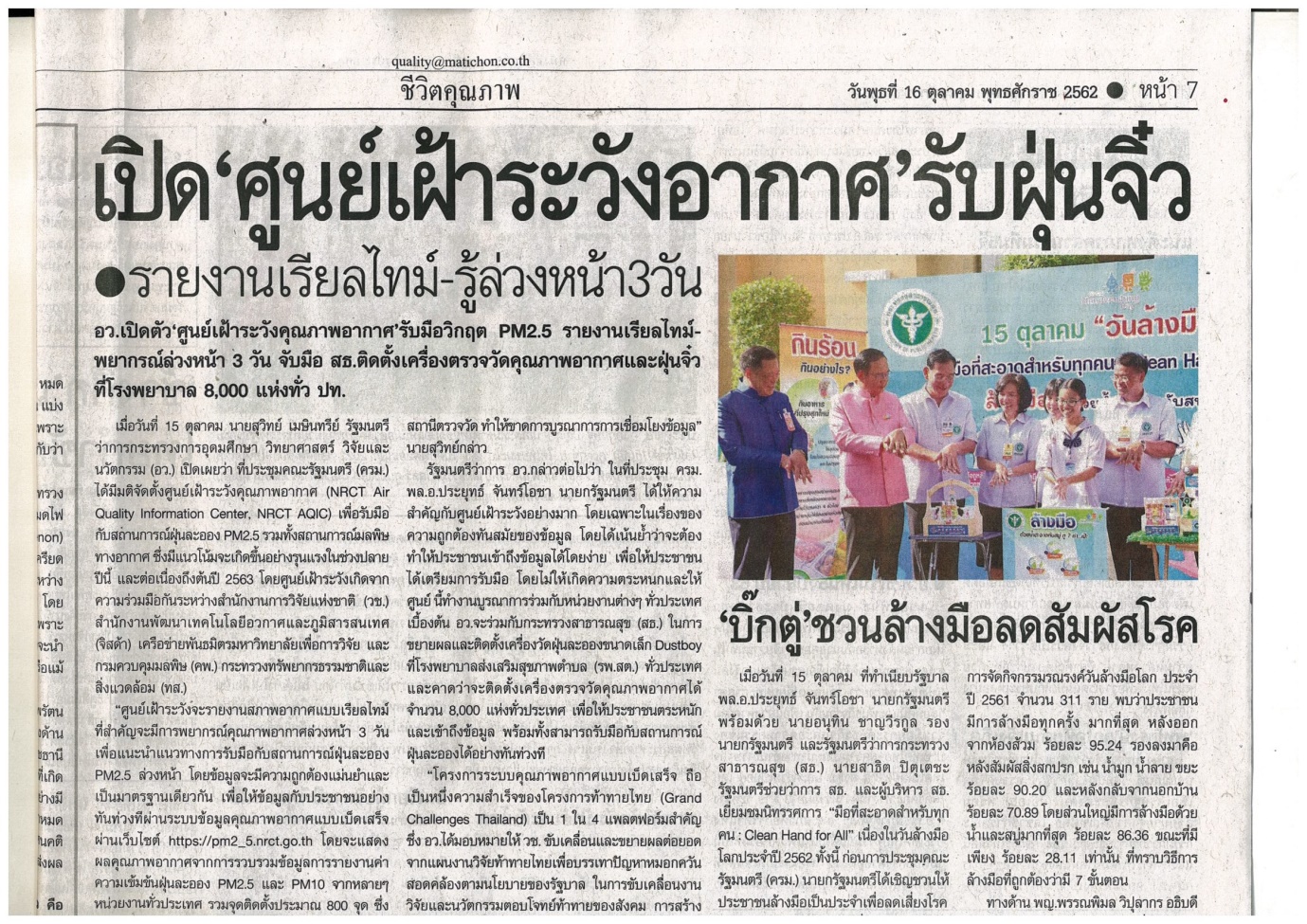 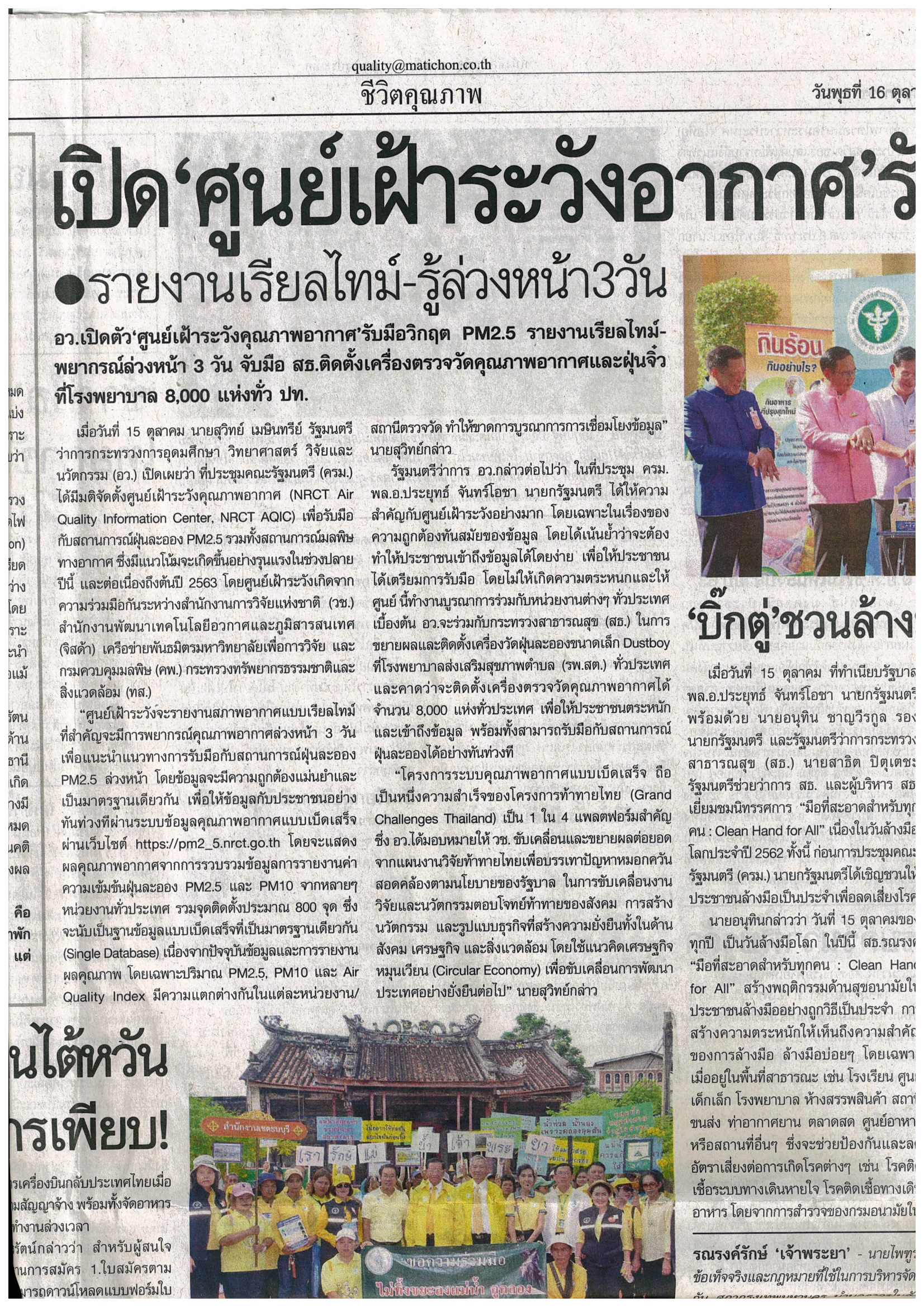 ข่าวประจำวันพุธที่ 16 ตุลาคม 2562 หน้าที่ 7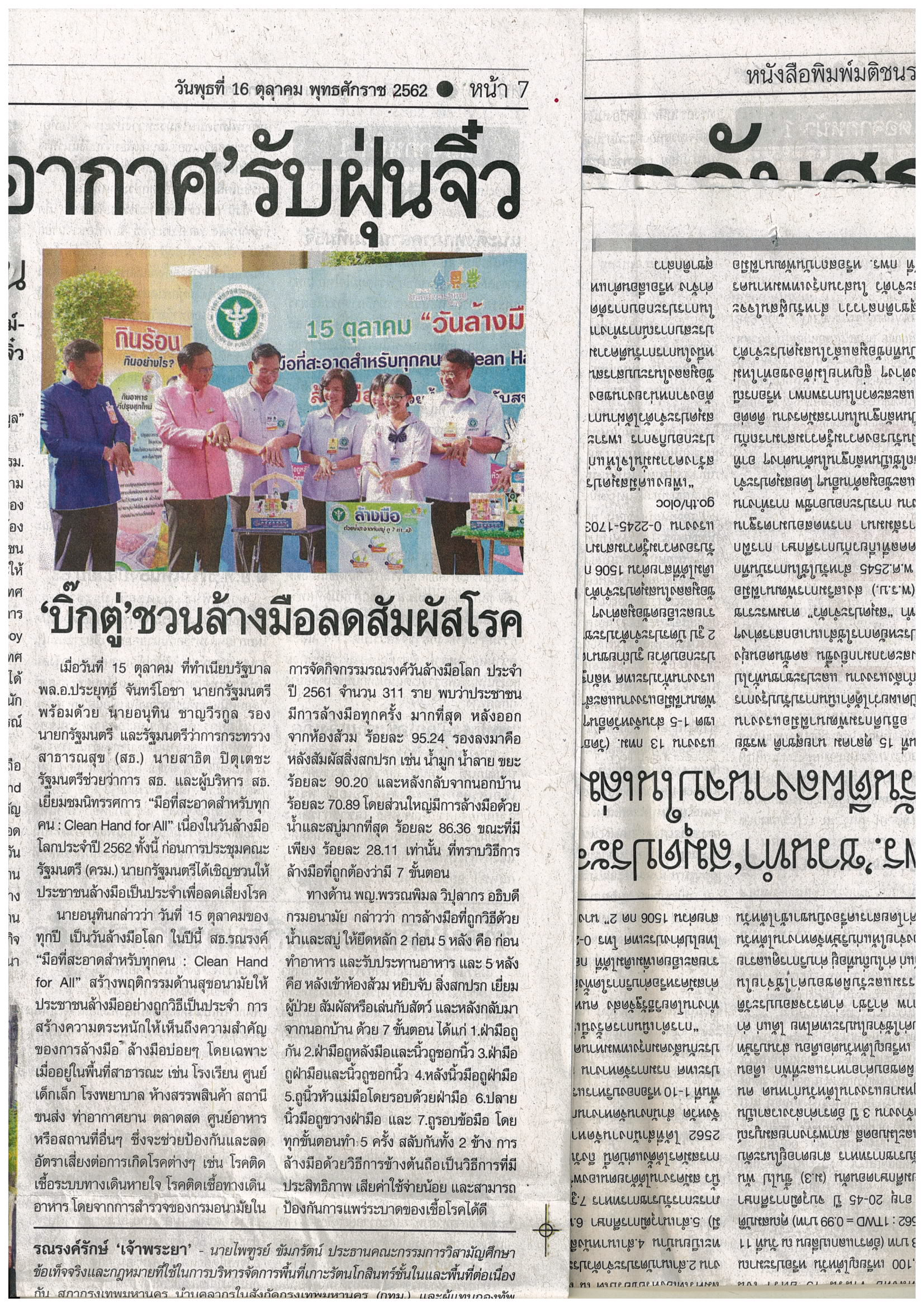 ข่าวประจำวันพุธที่ 16 ตุลาคม 2562 หน้าที่ 7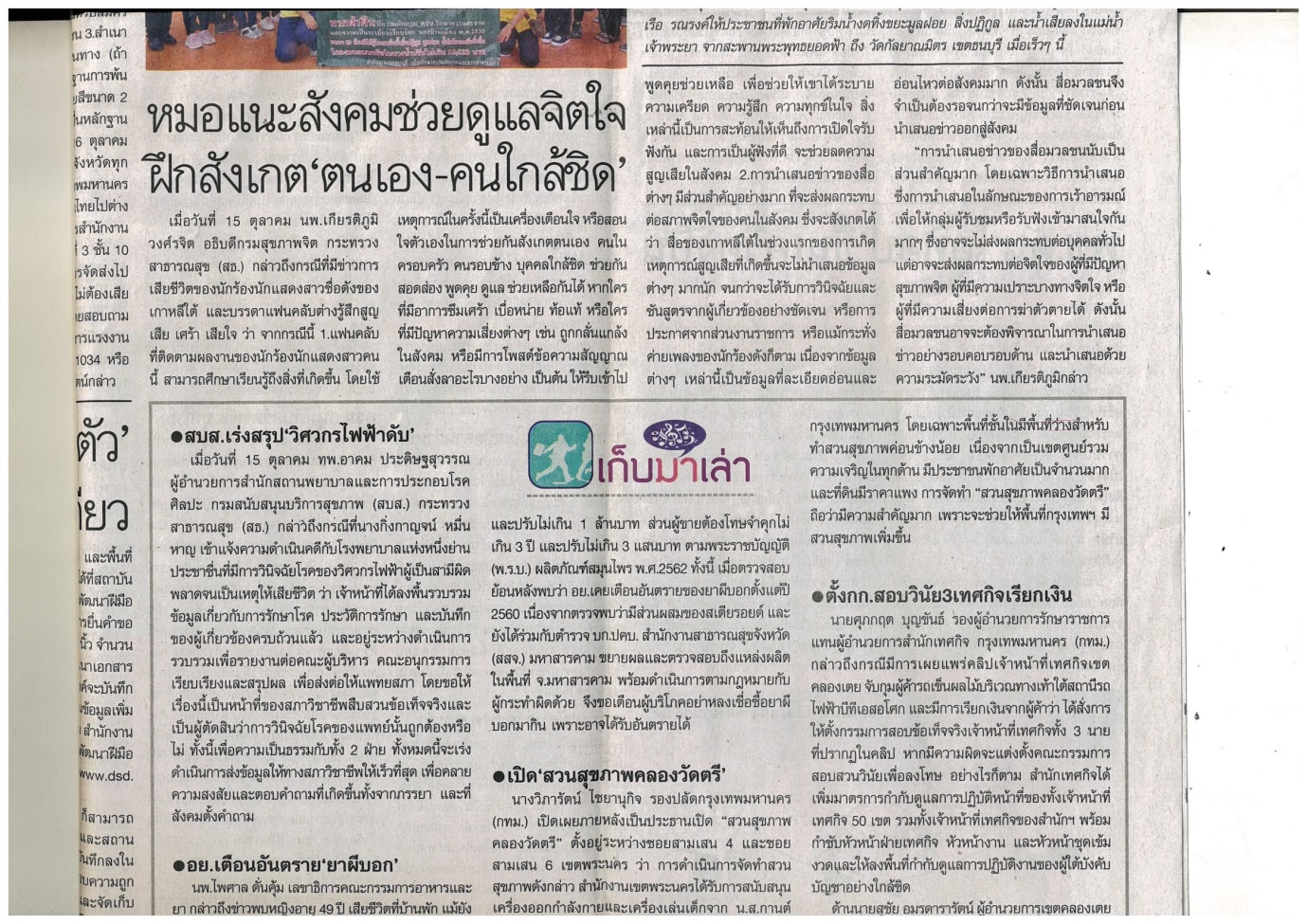 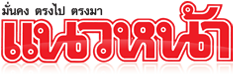 ข่าวประจำวันพุธที่ 16 ตุลาคม 2562 หน้าที่ 1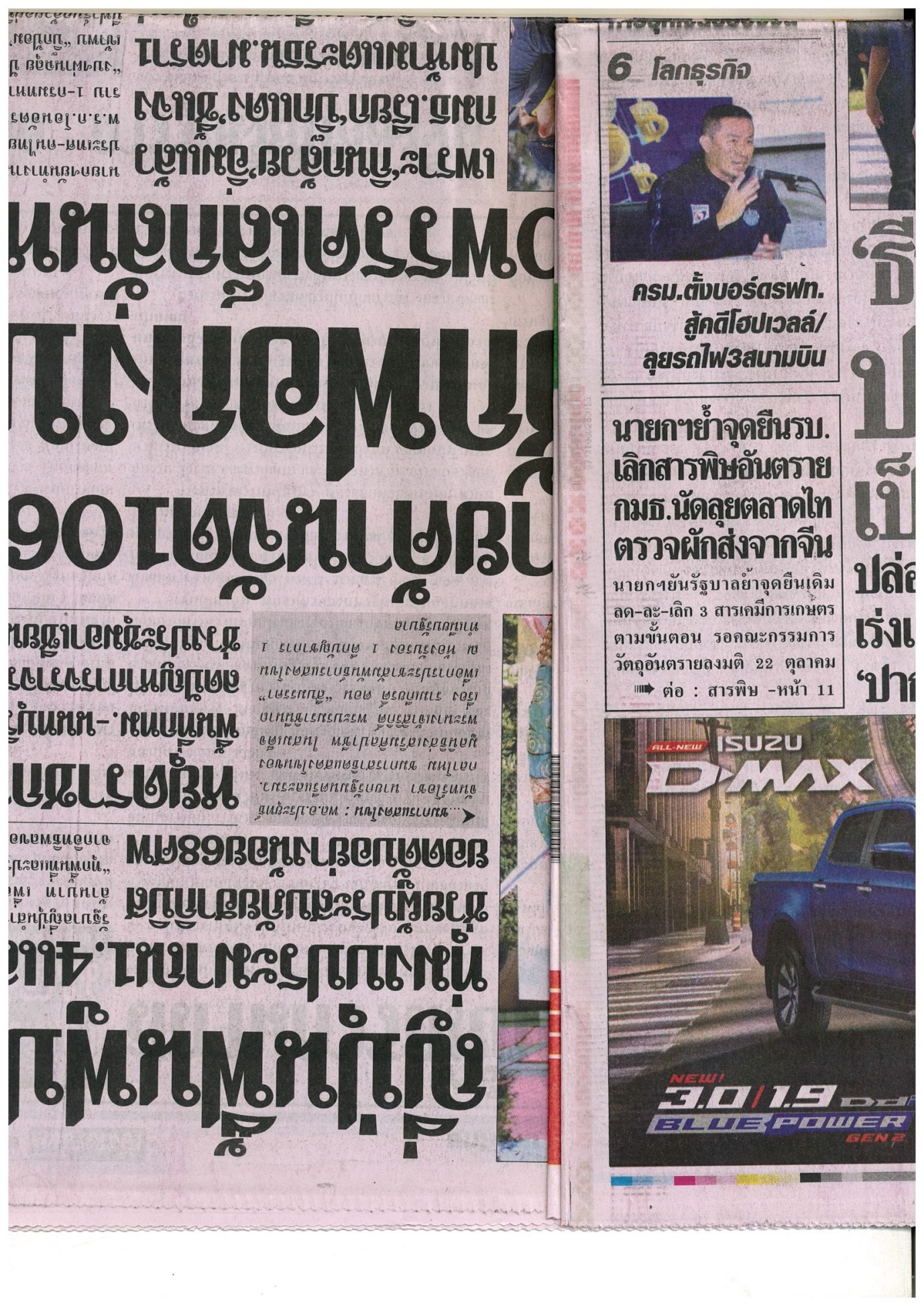 ข่าวประจำวันพุธที่ 16 ตุลาคม 2562 หน้าที่ 1 (ต่อ) 11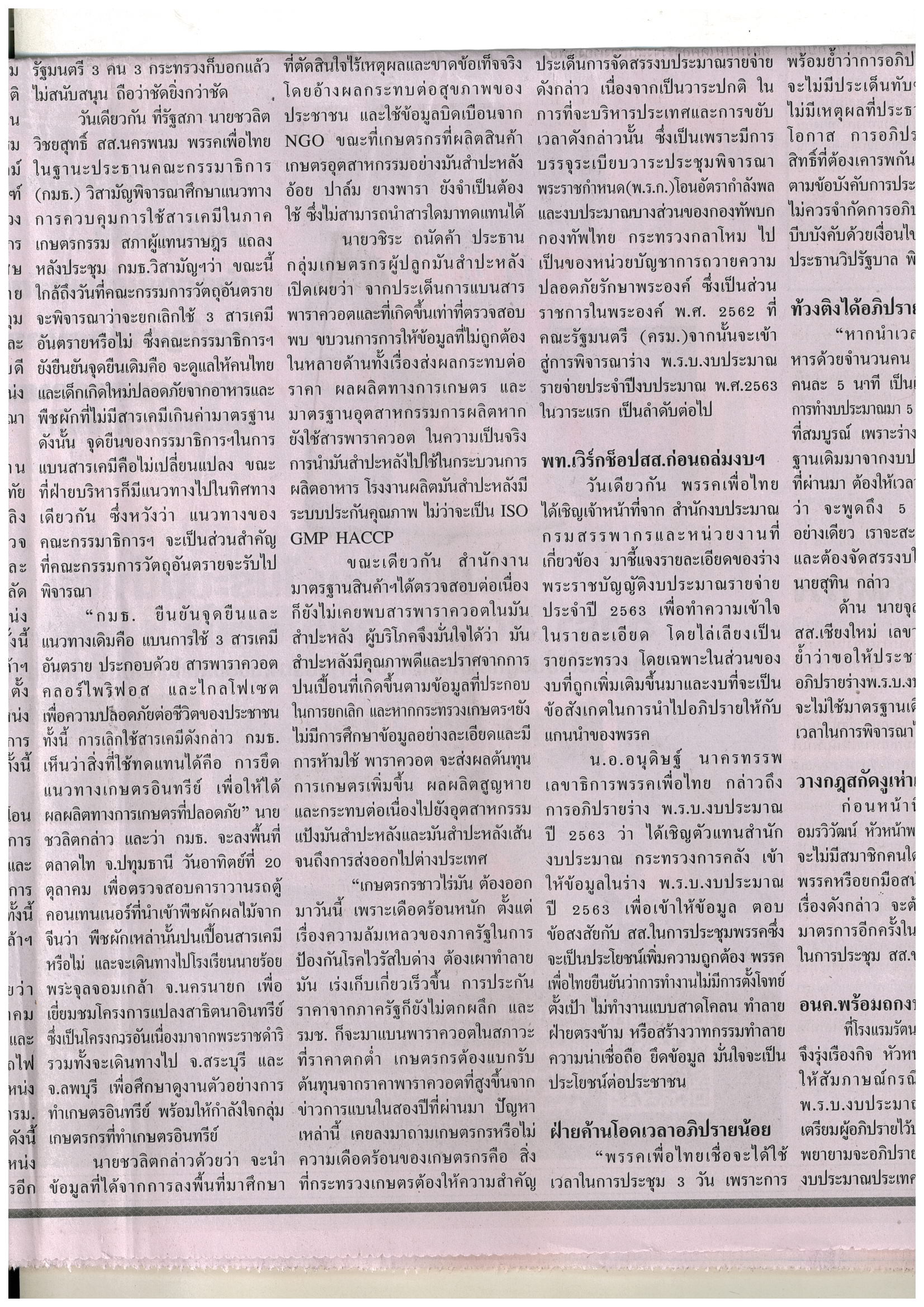 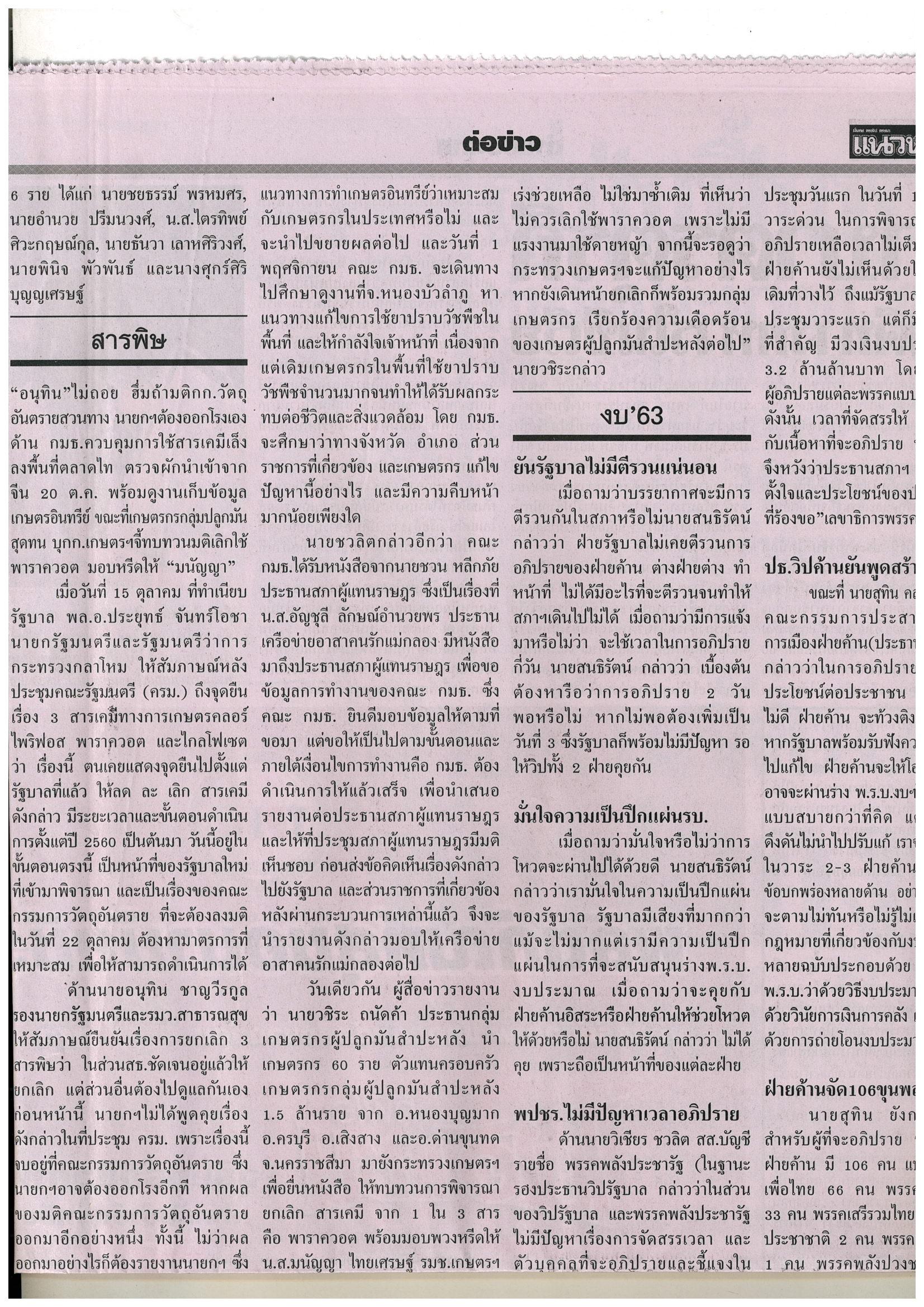 ข่าวประจำวันพุธที่ 16 ตุลาคม 2562 หน้าที่ 1 (ต่อ) 11ข่าวประจำวันพุธที่ 16 ตุลาคม 2562 หน้าที่ 1 (ต่อ) 11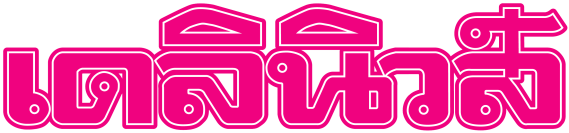 ข่าวประจำวันพุธที่ 16 ตุลาคม 2562 หน้าที่ 1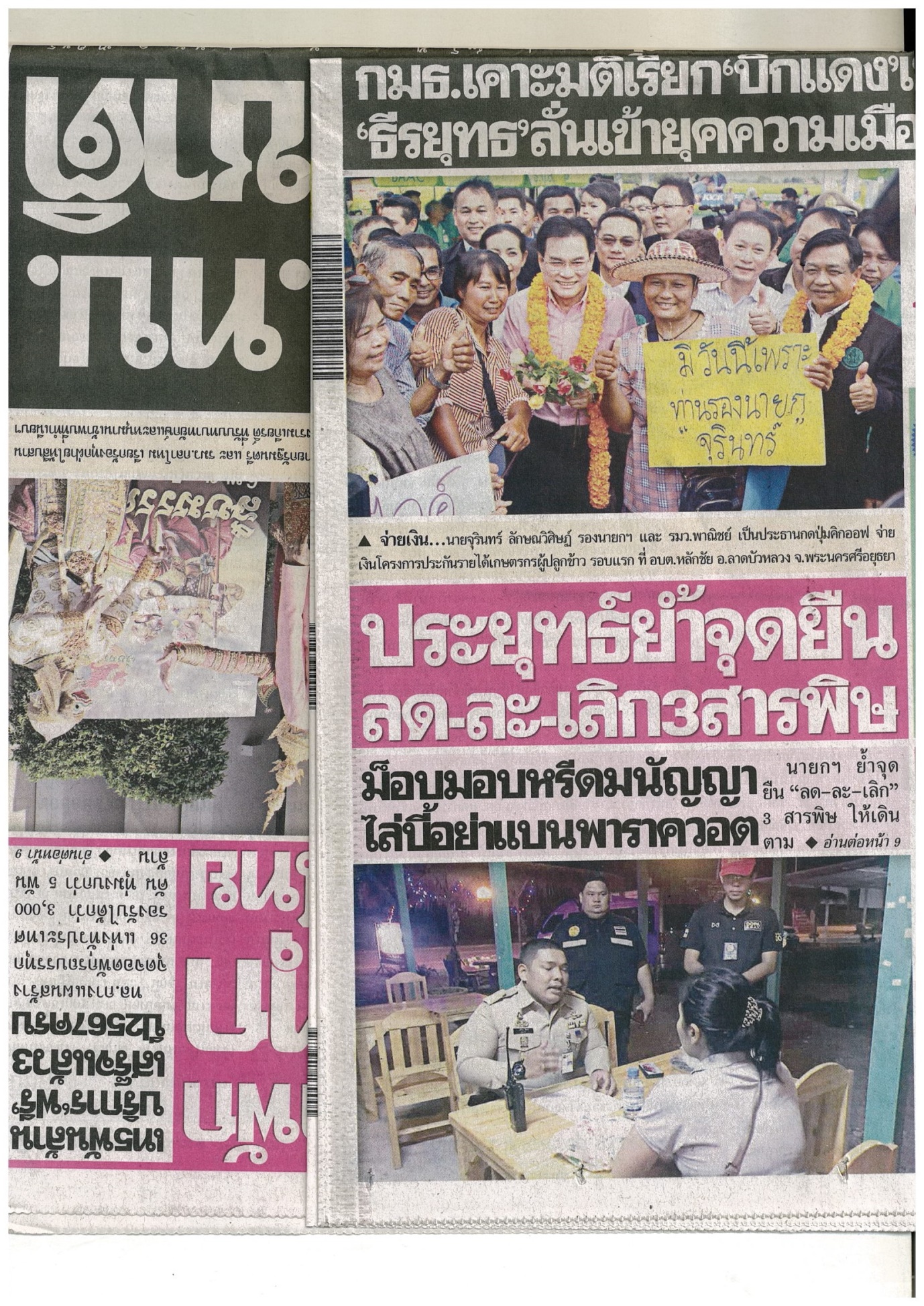 ข่าวประจำวันพุธที่ 16 ตุลาคม 2562 หน้าที่ 1 (ต่อ) 9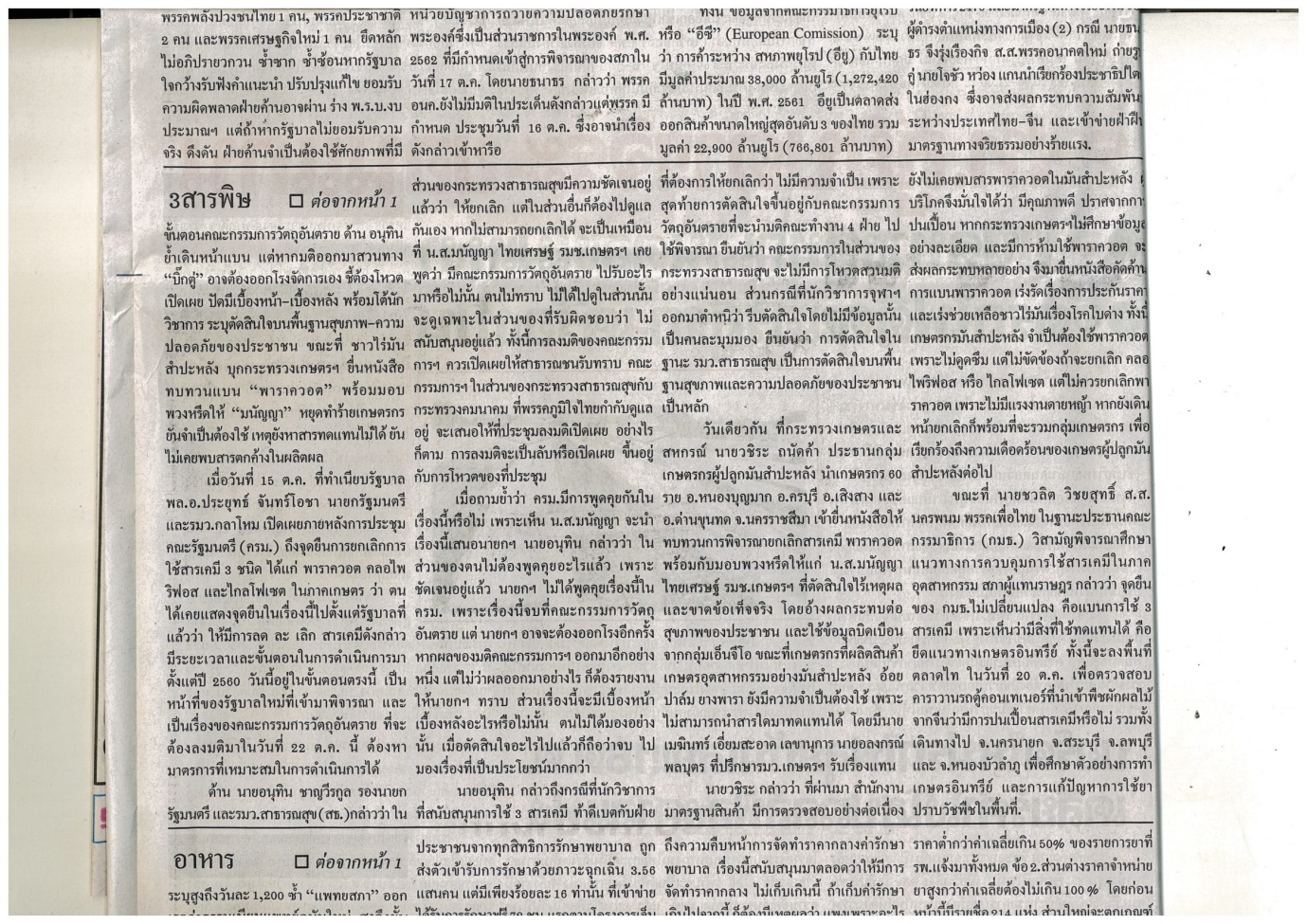 ข่าวประจำวันพุธที่ 16 ตุลาคม 2562 หน้าที่ 1 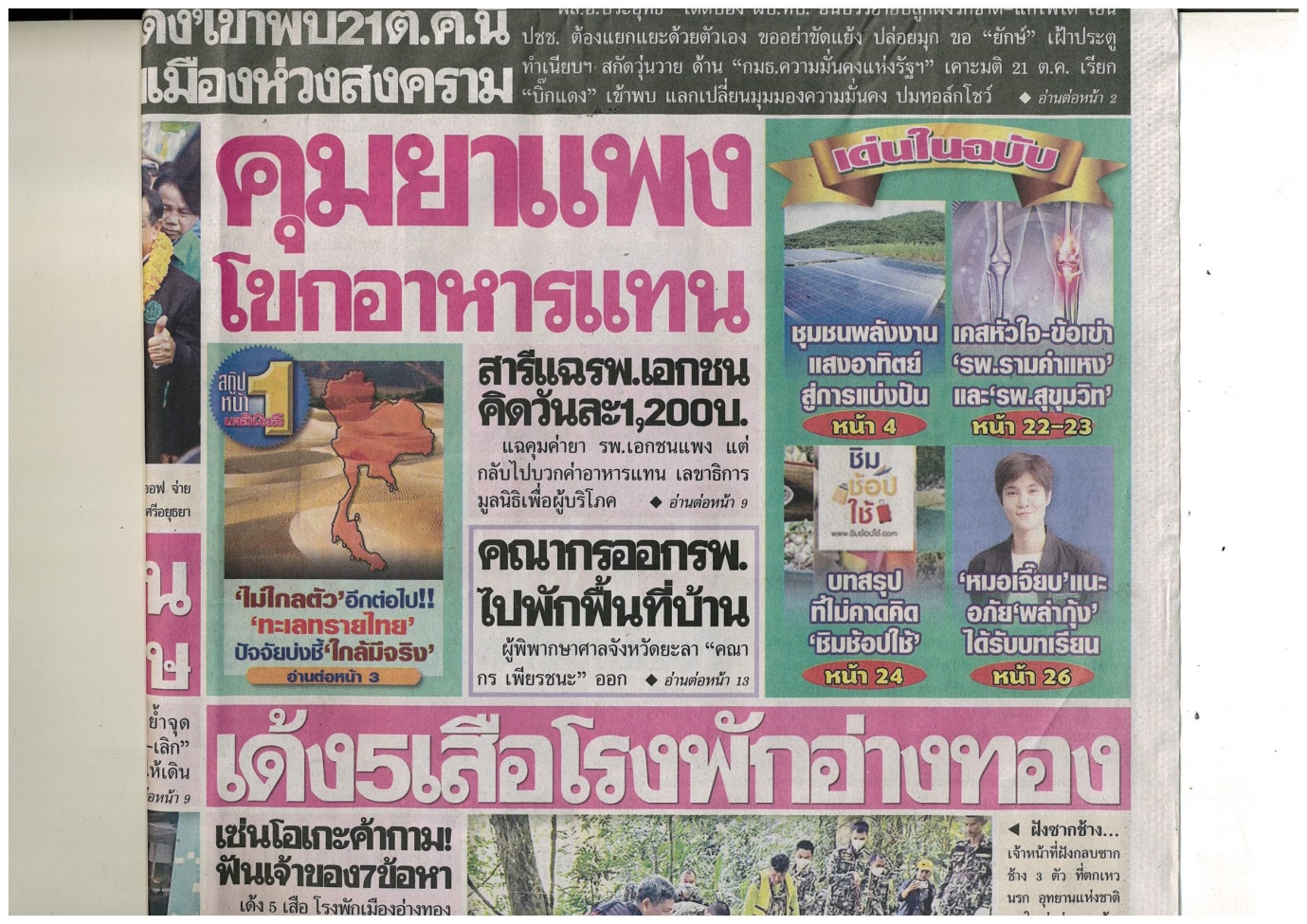 ข่าวประจำวันพุธที่ 16 ตุลาคม 2562 หน้าที่ 1 (ต่อ) 9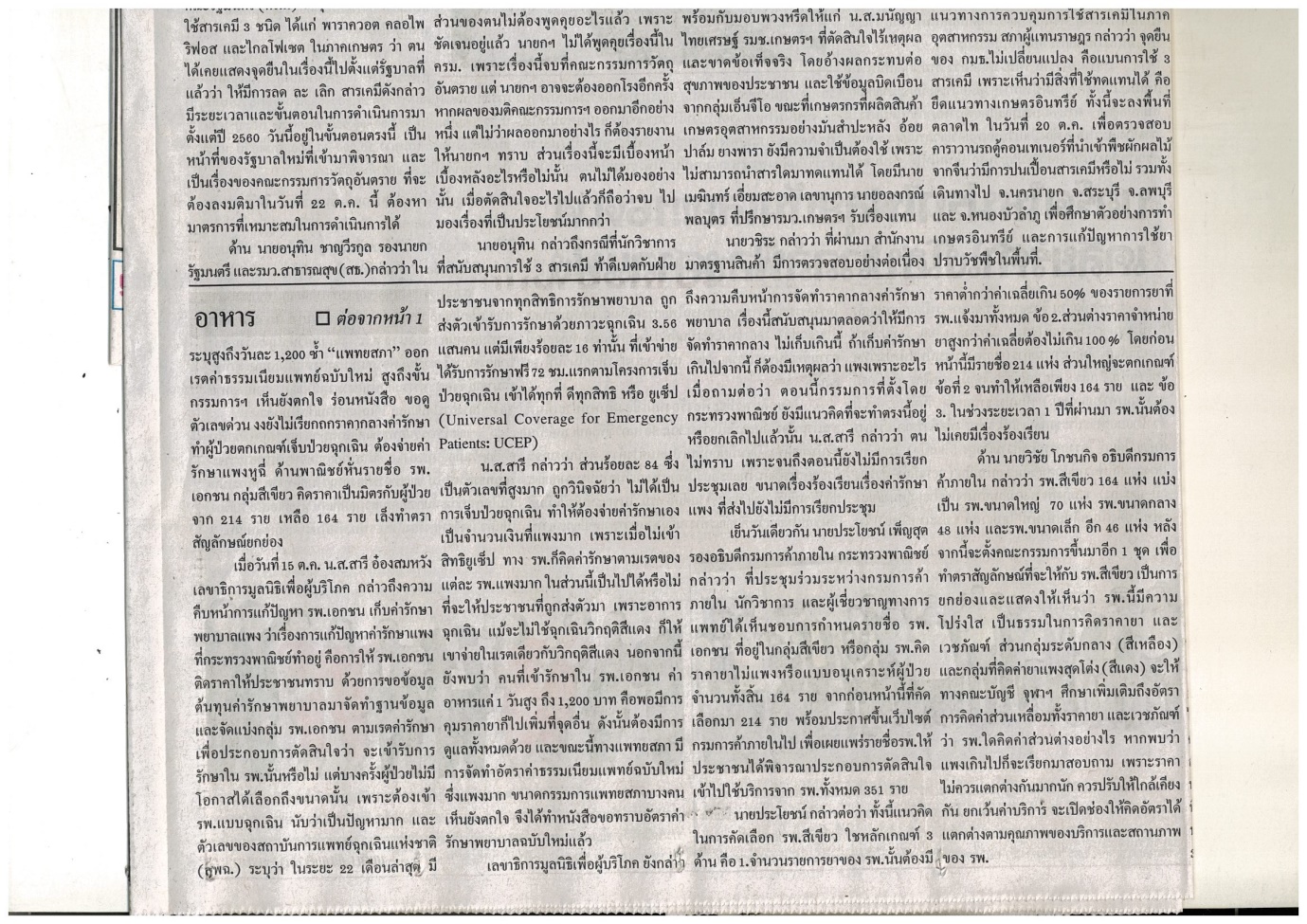 ข่าวประจำวันพุธที่ 16 ตุลาคม 2562 หน้าที่ 14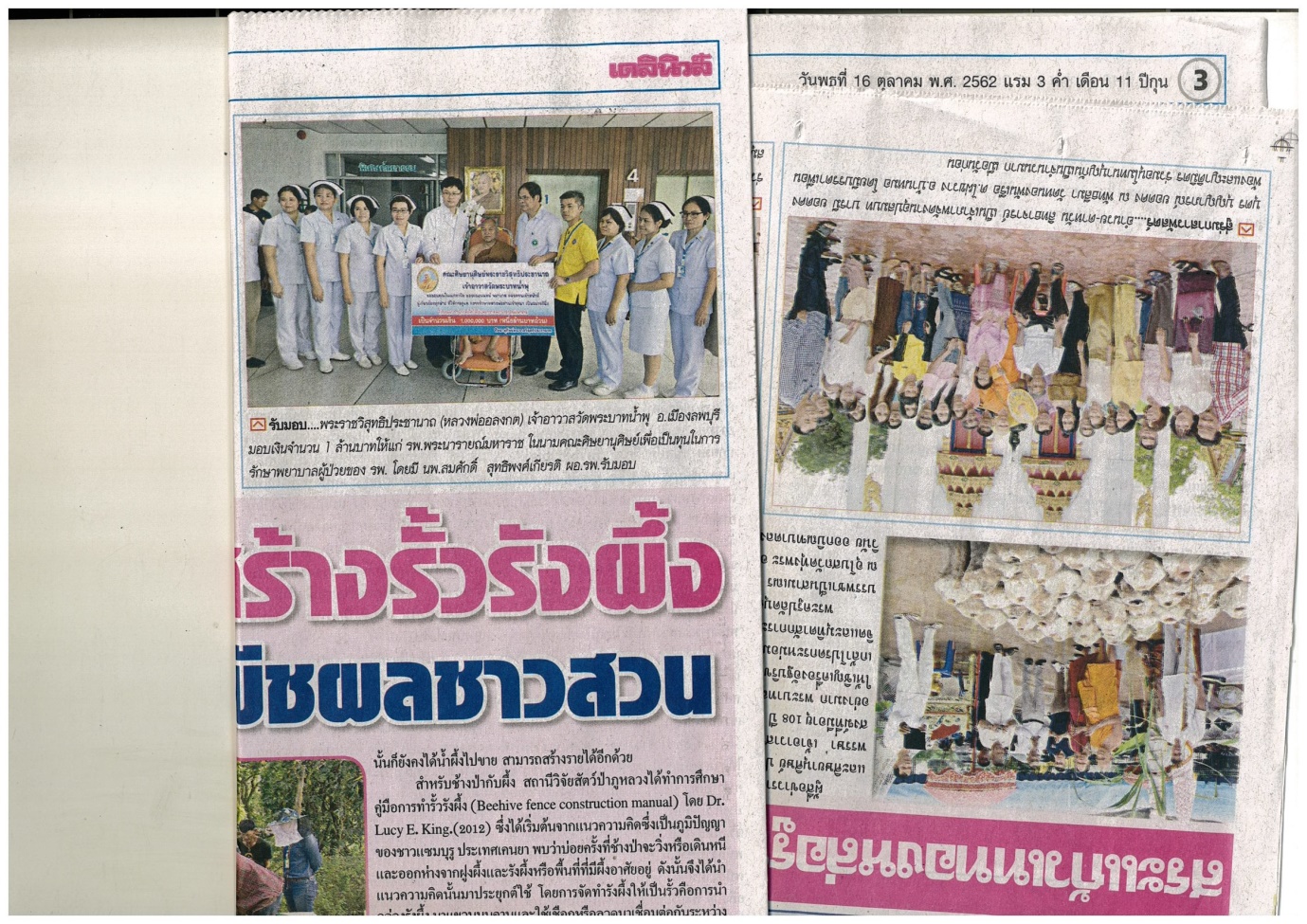 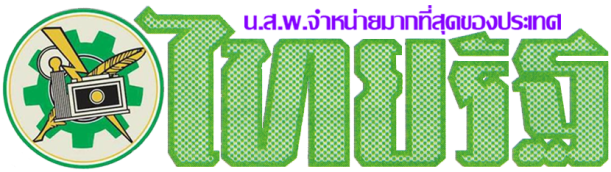 ข่าวประจำวันพุธที่ 16 ตุลาคม 2562 หน้าที่ 12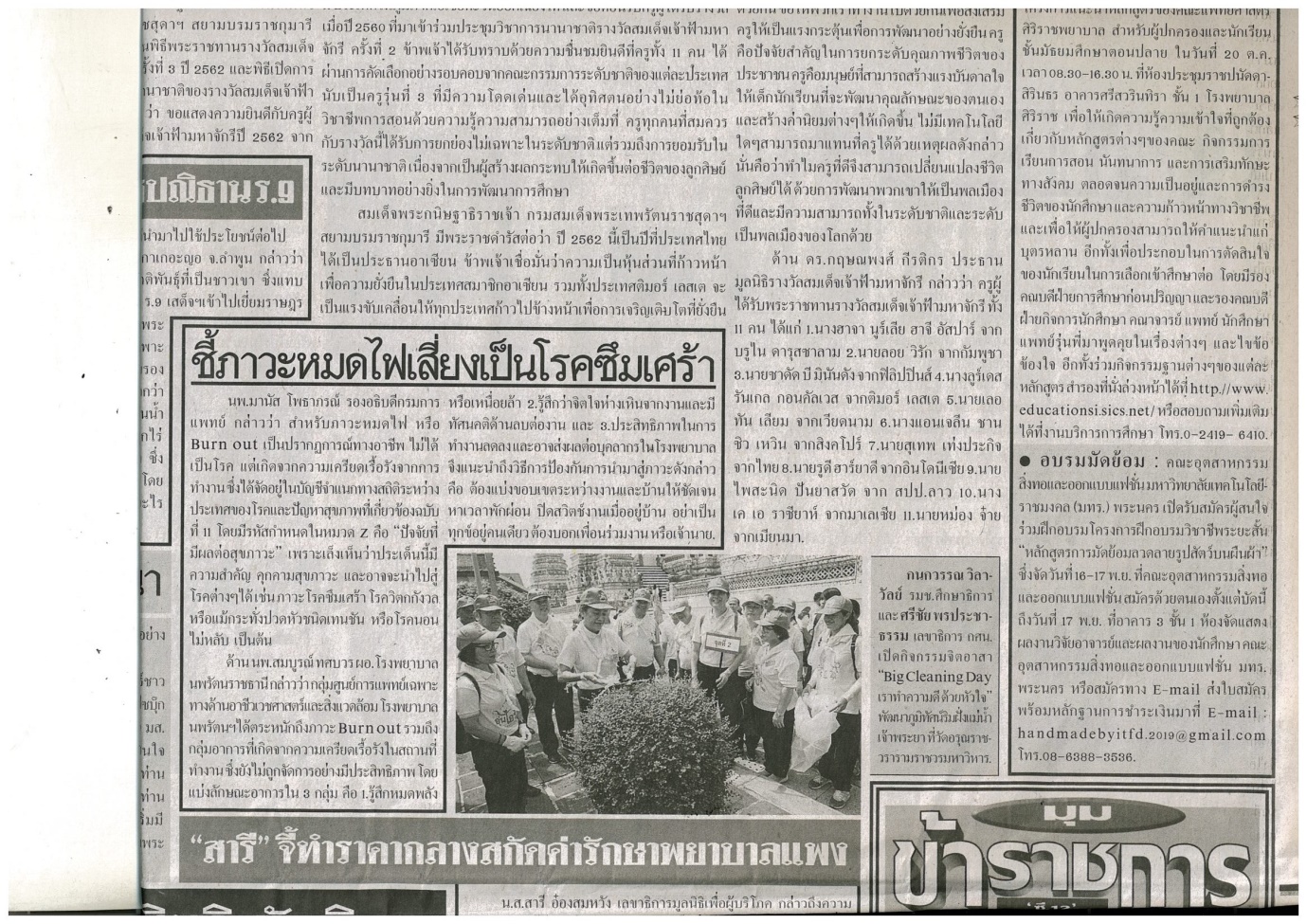 